Geachte collega,Hierbij willen wij u van harte uitnodigen voor de regioavond Medische Oncologie in het UMCG, op woensdag 22 mei 2019. Deze avond heeft twee thema’s, te weten “Revalidatie en lifestyle bij kanker” en “Het pancreascarcinoom”.  We hopen op een inspirerende avond, in aangenaam collegiaal gezelschap. We stellen uw komst daarom ten zeerste op prijs. Datum: 		22 mei 2019Locatie:			Lokaal 16, 2e verdieping onderwijscentrum UMCG	PROGRAMMA17.45-18.30 uur	Ontvangst met buffet, personeelsrestaurant, begane grond18.30-18.35 uur	Opening18.35-18.55 uur	Overzicht effect lifestyle (voeding, beweging etc.) op outcome bij kanker			Dr. Annemiek Walenkamp, internist-oncoloog, UMCG18.55-19.15 uur	Revalidatie/beweging tijdens en na chemotherapie in de praktijk			Dr. Aline Vrieling, revalidatiearts, UMCG19.15-19.30 uur	PAUZE19.30-19.50 uur	Update neo-adjuvante chemotherapie bij pancreascarcinoom			Drs. Emke van den Berg, internist-oncoloog i.o., UMCG19.50-20.10 uur	Chirurgische ontwikkelingen op het gebied van pancreascarcinoom			Dr. Vincent de Meijer, hepatobiliair chirurg, UMCG20.10-20.30 uur	Adjuvante chemotherapie bij pancreascarcinoom			Dr. Henk Bos, internist-oncoloog, De Tjongerschans, Heerenveen20.30 uur		Afsluiting en napraten met een drankjeAccreditatie aangevraagd voor internisten/chirurgen/revalidatieartsen/radiotherapeuten/pathologen/verpleegkundigen/ verpleegkundig specialisten/physician assistants. Ten behoeve van de accreditatie verzoeken wij u uw BIG-registratienummer door te geven aan ons secretariaat, zodat wij u kunnen registreren. Er ligt een presentielijst klaar waarop aanwezigen hun handtekening kunnen invullen. Er zijn bewijzen van deelname te verkrijgen, waarmee accreditatie op individuele basis kan worden aangevraagd. Wij verzoeken u uw aanwezigheid op voorhand even te melden aan ons secretariaat (e-mail: medischeoncologiesecretariaat@onco.umcg.nl).Met vriendelijke groeten, in de hoop u te mogen ontmoeten op 22 mei,Dr. Derk Jan de Groot, dr. Jacco de Haan en dr. Carolien Schröder, internist-oncologen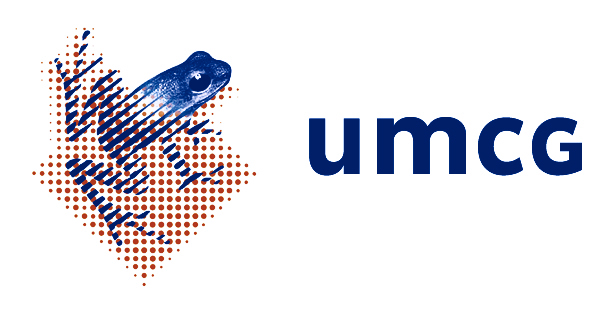 